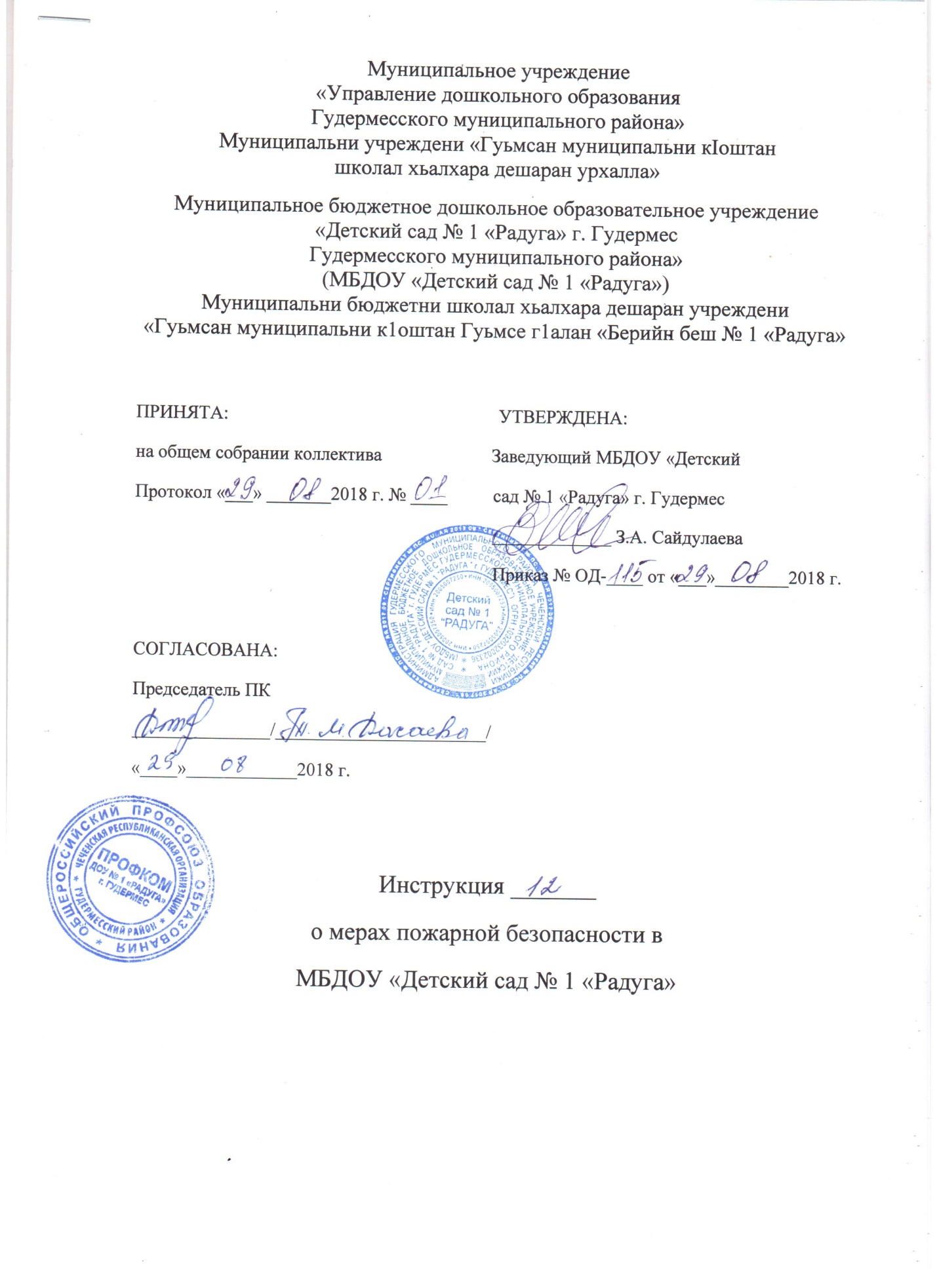 Общие положенияНастоящая инструкция о мерах пожарной безопасности в детском саду определяет основные требования пожарной безопасности к содержанию территории, зданий, сооружений и помещений ДОУ, нормы поведения сотрудников в целях обеспечения пожарной безопасности.Инструкция о мерах пожарной безопасности в ДОУ разработана согласно:Постановлению Правительства РФ от 25.04.2012 г. № 390                     «О противопожарном режиме» с изменениями на 30 декабря 2017 г.;Федерального закона РФ от 22.07.2008 г. № 123 ФЗ «Технический регламент о мерах пожарной безопасности» в редакции от 27 июля 2017 г.;Приказа МЧС РФ от 12.12.2007 г. № 645 в редакции от 22.06.2010 г. «Об утверждении норм пожарной безопасности «Обучение мерам пожарной безопасности работников организаций»;Настоящая инструкция о мерах пожарной безопасности в ДОУ является обязательной для исполнения всеми работниками, не зависимо от их образования, стажа работы, а так же для временно принятых работников. Обучение сотрудников ДОУ мерам пожарной безопасности осуществляется путем проведения противопожарного инструктажа и прохождения пожарно-технического минимума.Сотрудники ДОУ должны ознакомиться с общеобъектовой инструкцией о мерах пожарной безопасности в ДОУ под роспись, знать свои обязанности и порядок действий при пожаре и эвакуации.Вводный противопожарный инструктаж в ДОУ проводится заведующим ДОУ или ответственным лицом, назначенным приказом заведующего ДОУ.О проведении вводного, первичного, целевого, планового, внепланового инструктажей в обязательном порядке делается запись в журнале учета проведения инструктажей по противопожарной безопасности с обязательной подписью инструктируемого и инструктирующего.Обучение пожарно-техническому минимуму сотрудников ДОУ, не связанных с взрывопожароопасным производством, проводится в течение месяца после приема их на работу, в дальнейшем не реже одного раза в три года после последнего обучения, а специалистов и сотрудников ДОУ, связанных с взрывопожароопасным производством один раз в год.Здания ДОУ перед началом каждого учебного года должны быть приняты комиссией администрации Гудермесского муниципального района с обязательным участием в ней инспектора Государственного пожарного надзора. Сотрудники ДОУ, виновные в нарушении (невыполнении) настоящей инструкции о мерах пожарной безопасности в ДОУ несут уголовную, административную, дисциплинарную или иную ответственность, определенную действующим законодательством РФ.Характеристики ДОУ и специфика пожарной опасностиПроизводственные процессы не ведутся. Имеются помещения детских групп, подсобное помещение, служебные помещения, административные помещения. Использование в ДОУ электрооборудования (электроводонагревателей, теплового электрооборудования для приготовления пищи).Особо важным фактором в ДОУ является пребывание детей дошкольного возраста.Обязанности лиц, ответственных за пожарную безопасность в ДОУЗаведующий ДОУ обязан обеспечить строгое выполнение инструкции о мерах пожарной безопасности в ДОУ, а также:соблюдение требований пожарной безопасности на вверенном ему объекте;противопожарный режим содержания территории, зданий, сооружений и помещений, в том числе эвакуационных путей (своевременную очистку объектов от горючих отходов, мусора, тары, опавших листьев и сухой травы);допуск персонала к работе на объекте только после прохождения обучения мерам пожарной безопасности путем проведения противопожарного инструктажа и прохождения пожарно-технического минимума;выполнение на объекте требований, предусмотренных статьей 12 Федерального закона «Об охране здоровья граждан от воздействия окружающего табачного дыма и последствий потребления табака»;наличие табличек с номером телефона для вызова пожарной охраны в складских, производственных, административных и общественных помещениях, местах открытого хранения веществ и материалов, а также размещения технологических установок;наличие на дверях помещений производственного и складского назначения обозначение их категорий по взрывопожарной и пожарной опасности;наличие на объекте с массовым пребыванием людей, а также на объекте с рабочими местами на этаже для 10 и более человек планов эвакуации людей при пожаре;исправное состояние знаков пожарной безопасности, в том числе обозначающих пути эвакуации и эвакуационные выходы;наличие и исправность огнетушителей, периодичность их осмотра и проверки, а также своевременную перезарядку огнетушителей;исправное состояние систем и средств противопожарной защиты объекта (автоматических установок пожаротушения и сигнализации, системы оповещения людей о пожаре, средств пожарной сигнализации, систем противопожарного водоснабжения) и проведение проверки работоспособности указанных систем и средств противопожарной защиты объекта с оформлением соответствующих актов (не реже 1 раза в квартал);укомплектованность пожарных кранов внутреннего противопожарного водопровода пожарными рукавами, ручными пожарными стволами и вентилями, организует перекатку пожарных рукавов (не реже 1 раза в год);исправность сетей наружного и внутреннего противопожарного водопровода и организует проведение проверок их работоспособности не реже 2 раз в год (весной и осенью) с составлением соответствующих актов;безопасность организации и проведения пожароопасных работ (окрасочных, огневых);своевременное сообщение о возникновении пожара в пожарную охрану и оповещение (информирование) руководства и дежурных служб объекта;организацию спасания людей с использованием для этого имеющихся сил и средств;отключение при необходимости электроэнергии (за исключением систем противопожарной защиты), остановку работы устройств, агрегатов, аппаратов, перекрывание газовых, водных коммуникаций, выполнение мероприятий, способствующих предотвращению развития пожара и задымления помещений здания;прекращение всех работ в здании, кроме работ, связанных с мероприятиями по ликвидации пожара; удаление за пределы опасной зоны всех работников, не участвующих в тушении пожара;осуществление общего руководства по тушению пожара (с учетом специфических особенностей объекта) до прибытия подразделения пожарной охраны;обеспечение соблюдения требований безопасности работниками, принимающими участие в тушении пожара;организацию одновременно с тушением пожара эвакуации и защиты материальных ценностей;встречу подразделений пожарной охраны и оказание помощи в выборе кратчайшего пути для подъезда к очагу пожара;сообщение подразделениям пожарной охраны, привлекаемым для тушения пожаров и проведения связанных с ними первоочередных аварийно-спасательных работ, сведений, необходимых для обеспечения безопасности личного состава, о перерабатываемых или хранящихся на объекте опасных (взрывоопасных), взрывчатых, сильнодействующих ядовитых веществах;по прибытии пожарного подразделения информирование руководителя тушения пожара о конструктивных и технологических особенностях объекта, прилегающих строений и сооружений, о количестве и пожароопасных свойствах хранимых и применяемых на объекте веществ, материалов, изделий и сообщение других сведений, необходимых для успешной ликвидации пожара;организацию привлечения сил и средств объекта к осуществлению мероприятий, связанных с ликвидацией пожара и предупреждением его развития.Все сотрудники ДОУ обязаны:Строго соблюдать все требования инструкции о пожарной безопасности в ДОУ, требования противопожарной безопасности, установленные в ДОУ;Знать места расположения и уметь применять первичные средства пожаротушения.Строго соблюдать требования противопожарной безопасности на своем рабочем месте, обеспечить ежедневную уборку и поддерживать надлежащий порядок в помещениях ДОУ.После завершения занятий все пожароопасные и взрывоопасные вещества и материалы убрать в специально оборудованные помещения ДОУ.При выявлении каких - либо нарушений в работе оперативно извещать своего руководителя.Знать контактные номера телефонов для вызова пожарной службы, до прибытия пожарной службы принять все меры по спасению воспитанников ДОУ.Оказывать содействие пожарной охране во время ликвидации пожаров.Своевременно проходить инструктажи по пожарной безопасности, а также обучение пожарно-техническому минимуму.Выполнять все предписания, постановления и иные законные требования  по соблюдению требований противопожарной безопасности в ДОУ.Порядок содержания территорий, зданий, помещений и путей эвакуации ДОУЗаведующий детским садом и ответственный за пожарную безопасность в детском саду своими полномочиями обеспечивают своевременную очистку детских групп, служебных, складских помещений детского сада от горючих отходов.Территория детского сада должна периодически очищаться от опавших листьев, сухой травы, тополиного пуха.На территории детского сада запрещается: разводить костры, выжигать сухую траву и сжигать листья и мусор.В детских группах, служебных, складских помещениях детского сада запрещается:хранить и применять легковоспламеняющиеся и горючие жидкости, порох, взрывчатые вещества, пиротехнические изделия, баллоны с горючими газами, товары в аэрозольной упаковке, целлулоид и другие пожаровзрывоопасные вещества и материалы;проводить уборку помещений и стирку одежды с применением бензина, керосина и других легковоспламеняющихся и горючих жидкостей;Двери на путях эвакуации должны открываться наружу, по направлению к выходу.Запоры на дверях эвакуационных выходов должны обеспечивать возможность их свободного открывания изнутри без ключа.При эксплуатации эвакуационных путей, эвакуационных и аварийных выходов запрещается:устраивать пороги на путях эвакуации (за исключением порогов в дверных проемах), раздвижные и подъемно-опускные двери и ворота, вращающиеся двери и турникеты, а также другие устройства, препятствующие свободной эвакуации из детского сада, загромождать эвакуационные пути и выходы различными материалами, изделиями, мебелью, мусором и другими предметами, а также блокировать двери эвакуационных выходов.изменять направление открывания дверей, за исключением дверей, открывание которых не нормируется или к которым предъявляются иные требования в соответствии с нормативными правовыми актами.Пожарная безопасность в детском саду при эксплуатации электрооборудованияЭвакуационное освещение должно включаться автоматически при прекращении электропитания рабочего освещения.Знаки пожарной безопасности с автономным питанием от электрической сети, применяемые на путях эвакуации, должны постоянно находиться во включенном состоянии и быть исправными.При эксплуатации электрооборудования в помещениях детского сада запрещается:в служебных помещениях складывать на оргтехнику (системные блоки компьютеров, принтеры и т.д.) горючие вещества и материалы, бумагу, книги, журналы, одежду и пр., эксплуатировать оргтехнику в разобранном виде, со снятыми панелями и чехлами, размещать оргтехнику в закрытых местах, в которых затрудняется их вентиляция (охлаждение), предусмотренная заводом-изготовителем.эксплуатировать электропровода и кабели с видимыми нарушениями изоляции;пользоваться розетками, рубильниками, другими электроустановочными изделиями с повреждениями;обертывать электролампы и светильники бумагой, тканью и другими горючими материалами, а также эксплуатировать светильники со снятыми колпаками (рассеивателями), предусмотренными конструкцией светильника;пользоваться электроутюгами, электроплитками, электрочайниками и другими электронагревательными приборами, не имеющими устройств тепловой защиты, а также при отсутствии или неисправности терморегуляторов, предусмотренных конструкцией;применять нестандартные (самодельные) электронагревательные приборы;оставлять без присмотра включенными в электрическую сеть электронагревательные приборы, а также оргтехнику, в том числе находящиеся в режиме ожидания, за исключением электроприборов, которые могут и (или) должны находиться в круглосуточном режиме работы, в соответствии с инструкцией завода-изготовителя;размещать (складировать) в электрощитовых (у электрощитов), у электродвигателей и пусковой аппаратуры горючие (в том числе легковоспламеняющиеся) вещества и материалы;при проведении аварийных и других строительно-монтажных и реставрационных работ использовать временную электропроводку, включая удлинители, сетевые фильтры, не предназначенные по своим характеристикам для питания применяемых электроприборов.7. Порядок осмотра и закрытия по окончании работы помещений детского сада.Перед закрытием помещения детского сада проверяются внешним визуальным осмотром.В случае обнаружения неисправностей необходимо сообщить о них заведующему или ответственному за пожарную безопасность в детском саду.Закрывать помещение в случае обнаружения каких-либо неисправностей, которые могут повлечь за собой нагрев или возгорание, запрещено.Запрещается оставлять по окончании рабочего времени не обесточенными электрооборудование, бытовые электроприборы в помещениях, в которых отсутствует дежурный персонал, за исключением дежурного освещения, систем противопожарной защиты, а также других электроустановок и электротехнических приборов, если это обусловлено их функциональным назначением и (или) предусмотрено требованиями инструкции по эксплуатации.8. Порядок применения открытого огня, проведения огневых или иных пожароопасных работ.В помещениях детского сада запрещается курить и пользоваться открытым огнем.На проведение огневых работ необходимом текущем или аварийном ремонте (газо- и электросварочные работы, газо- и электрорезательные работы, бензино- и керосинорезательные работы, паяльные работы, резка металла механизированным инструментом) лицом, ответственным за пожарную безопасность, оформляется наряд-допуск на выполнение огневых работ по форме, предусмотренной нормативными актами.При проведении огневых работ необходимо:Прекратить работу в помещениях, где проводятся огневые работы, и смежных с ними;Обеспечить место проведения огневых работ огнетушителем или другими первичными средствами пожаротушения;Плотно закрыть все двери, соединяющие помещения, в которых проводятся огневые работы, с другими помещениями;Для исключения попадания раскаленных частиц металла в смежные помещения, соседние все смотровые, технологические и другие люки (лючки), вентиляционные, монтажные и другие проемы (отверстия) в перекрытиях, стенах и перегородках помещений, где проводятся огневые работы, закрываются негорючими материалами.Место проведения огневых работ очищается от горючих веществ и материалов в радиусе очистки территории от горючих материалов по правилам противопожарного режима в РФ.Находящиеся в радиусе зоны очистки территории строительные конструкции, настилы полов, отделка и облицовка, а также изоляция и части оборудования, выполненные из горючих материалов, должны быть защищены от попадания на них искр металлическим экраном, покрывалами для изоляции очага возгорания или другими негорючими материалами и при необходимости политы водой.Место для проведения сварочных и резательных работ на объектах, в конструкциях которых использованы горючие материалы, ограждается сплошной перегородкой из негорючего материала. При этом высота перегородки должна быть не менее 1,8 метра, а зазор между перегородкой и полом - не более 5 сантиметров. Для предотвращения разлета раскаленных частиц указанный зазор должен быть огражден сеткой из негорючего материала с размером ячеек не более 1 x 1 миллиметр.При перерывах в работе, а также в конце рабочей смены, сварочную аппаратуру необходимо отключать (в том числе от электросети), шланги отсоединять и освобождать от горючих жидкостей и газов, а в паяльных лампах давление полностью стравливать.По окончании работ всю аппаратуру и оборудование необходимо убирать.Запрещается проводить пожароопасные работы в помещениях, где находятся дети и персонал, а также в смежных с ними помещениях.9. Правила содержания проездов для транспорта на прилегающей к детскому саду территорииЗаведующий детским садом в пределах своих полномочий обеспечивает исправное содержание (в любое время года) дорог, проездов и подъездов к зданию, наружным пожарным лестницам детского сада и пожарным гидрантам, находящимся на территории детского сада.Направление движения к пожарным гидрантам и водоемам, являющимся источником противопожарного водоснабжения, должно обозначаться указателями с четко нанесенными цифрами расстояния до их месторасположенияЗапрещается использовать для стоянки автомобилей, в том числе автомобилей персонала и служебных автомобилей, разворотные и специальные площадки, предназначенные для установки пожарно-спасательной техники.Запрещается использовать в качестве стоянки автотранспорта противопожарные разрывы между зданиями и сооружениями.10. Порядок сбора, хранения и удаления горючих веществ и материалов; порядок и периодичность уборки горючих отходов и пыли;Рабочие места в административных помещениях, помещениях для приготовления пищи, складских помещениях (кладовых) должны ежедневно убираться от мусора, отработанной бумаги, пустой картонной тары, пыли.Мусорные корзины в административных, служебных помещениях должны освобождаться не реже одного раза в день или по мере их наполнения.Собранный из помещений сгораемый мусор вывозится ежедневно.11. Допустимое количество единовременно находящихся в помещениях материалов.В помещениях детского сада не проводятся работы, связанные с производством.Хранение в помещениях горючих веществ, материалов, запрещено.12. Обязанности и действия обслуживающего персонала детского сада при пожаре, в том числе при срабатывании АПС, эвакуации из детского сада.При срабатывании АПС и при обнаружении пожара или признаков горения (задымления, запаха гари, тления и т.п.) любой работник детского сада обязан:оповестить о пожаре всех находящихся в детском саду людей при помощи кнопки оповещения или подав сигнал голосом.немедленно вызвать пожарную охрану Сообщить диспетчеру:Свою фамилию и имяАдрес детского сада Кратко описать, где загорание или что горитСколько людей находится в детском саду.Не отключайте телефон первыми, возможно, у диспетчера возникнут вопросы или он даст вам необходимые указания.Пути эвакуации детей и эвакуационные выходы из групп детского сада.В случае пожара и других чрезвычайных ситуаций эвакуация проводится по наиболее короткому и безопасному пути с учетом сложившейся обстановки.Эвакуацию из групп 2-го этажа проводить по лестничной клетке, ведущей на первый этаж, далее через главный выход непосредственно на улицу или через запасной выход первого этажа, также ведущий непосредственно наружу.При невозможности использования для эвакуации этого выхода группы, находящиеся на втором этаже, эвакуируются по наружной открытой лестнице непосредственно на улицу.Эвакуацию из групп, расположенных на 1-ом этаже, проводить через главный выход непосредственно на улицу. При невозможности использования для эвакуации этого выхода группы, находящиеся на первом этаже, эвакуируются через запасной выход первого этажа, ведущий непосредственно наружу.Правила эвакуации детей воспитателямиПодготовить детей к эвакуации: прекратить занятия, игры, прием пищи.С учетом сложившейся обстановки определите наиболее безопасные эвакуационные пути и выходы, обеспечивающие возможность эвакуации детей в безопасную зону в кратчайший срок.Исключите условия, способствующие возникновению паники. Для этого нельзя оставлять детей без присмотра с момента обнаружения пожара и до его ликвидации.Держите ситуацию под контролем. Помните, безопасность детей в Ваших руках.Воспитателям группы необходимо быстро организовать детей в колонну по двое или по одному и, выбрав наиболее безопасный путь, эвакуировать из детского сада.Эвакуировать группы детей необходимо не менее, чем двум взрослым. Один - впереди группы, второй замыкает группу и следит за состоянием детей, в случае необходимости помогает им, успокаивает и не дает отстать от группы.При задымлении помещения попросите детей пригнуться и выводите их в таком положении.При выходе из помещения закрывайте за собой двери для предотвращения распространения дыма и огня.При эвакуации по наружной лестнице будьте очень осторожны, следите, чтобы дети не упали.После эвакуации из детского садаВ теплое время года дети группами размещаются на игровой площадке на месте, указанном на плане эвакуации.После того, как дети эвакуированы в безопасное место, сверьтесь по списку, все ли дети на месте. Если у кого-то из детей ухудшилось самочувствие, возникла тошнота, рвота немедленно покажите ребенка медсестре детского сада и вызовите скорую помощь. Доложите заведующей о том, что все дети находятся с вами в безопасности и под вашим наблюдением.Действия помощника воспитателя при эвакуации детей.Помогает воспитателю одевать детей. Если обстановка и время не позволяют одеть детей, собирает из шкафчиков детские вещи и выносит вслед за детьми. Сопровождает детей вместе с воспитателем при эвакуации.13. Обязанности медицинской сестры при пожареНа случай возникновения пожара у медицинской сестры должны быть готова медицинская аптечка для оказания первой медицинской помощи.При возникновении пожара и других ЧС медицинская сестра следит за состоянием детей и персонала, в случае необходимости оказывает первую помощь до приезда скорой помощи.После эвакуации детей вместе с воспитателями находится в местах сбора детей и следит за их самочувствием.14. Обязанности заведующего детским садом при пожареПри возникновении пожара заведующий обязан:* распорядиться о прекращении любой деятельности в детском саду, кроме работ, связанных с мероприятиями по спасению детей и тушением пожара;* до прибытия подразделений пожарной охраны осуществлять общее руководство и координацию действий персонала по эвакуации детей и тушению пожара.* контролировать, все ли дети и персонал детского сада выведены за пределы опасной зоны.* в случае, если не все дети и персонал смогли покинуть помещения, если позволяет обстановка, немедленно организовать спасение людей, используя для этого все имеющиеся силы и средства;* обеспечить соблюдение техники безопасности персоналом, принимающим участие в спасательных работах;* организовать встречу подразделений пожарной охраны, оказать им помощь в выборе кратчайшего пути для подъезда к зданию, где произошел пожар, кратко охарактеризовать сложившуюся ситуацию, обратив особое внимание на предполагаемые места возможного нахождения детей и персонала, нуждающихся в эвакуации, указать окна этих помещений;* по прибытии пожарного подразделения информировать руководителя тушения пожара о конструктивных и технологических особенностях детского сада, прилегающих строений и сооружений, сообщить другие сведения, необходимые для успешной ликвидации пожара.15. Отключение электроэнергии в детском саду при пожареОтключение электроэнергии в помещениях детского сада проводит заведующий хозяйством.Отключать электроэнергию только по указанию заведующего, ответственного за пожарную безопасность или руководителя тушения пожара.Общее обесточивание детского сада производится из электрощитовой, находящейся на первом этаже в кладовой. 16. Порядок размещения и использования огнетушителей. Меры безопасности при работе с ними.Огнетушители, размещенные в коридорах, проходах, не должны препятствовать безопасной эвакуации людей. Огнетушители следует располагать на видных местах вблизи от выходов из помещений на высоте не более 1,5 метра.Огнетушители, находящиеся в здании, должны быть исправны и обеспечено необходимое их количество.Запрещается использование огнетушителя для нужд, не связанных с ликвидацией загораний.Запрещается перемещение огнетушителей с мест постоянного размещения.Каждый огнетушитель, установленный на объекте, должен иметь паспорт и порядковый номер.Запускающее или запорно-пусковое устройство огнетушителя должно быть опломбировано одноразовой пломбойНе допускается размещать в помещениях и использовать огнетушители, не обозначенные номерами.Номер на огнетушителе является гарантией его проверки и учета и, как следствие, его исправности.Огнетушители должны размещаться на видных, легкодоступных местах, где исключено их повреждение, попадание на них прямых солнечных лучей, непосредственное воздействие отопительных и нагревательных приборов.Правила применения порошковых огнетушителей:поднести огнетушитель к очагу пожара (загорания)сорвать пломбу.выдернуть чеку за кольцо.путем нажатия рычага огнетушитель приводится в действие, при этом необходимо струю огнетушащего вещества направить на очаг загорания.Общие рекомендации по тушению огнетушителями:при тушении пролитых ЛВЖ и ГЖ тушение начинать с передней кромки, направляя струю порошка на горящую поверхность, а не на пламя.горящую вертикальную поверхность тушить снизу вверх.наиболее эффективно тушить несколькими огнетушителями группой лиц.после применения огнетушителя необходимо заменить его новым, годным к применению.использованный огнетушитель необходимо сдать руководителю для последующей перезарядки, о чем сделать запись в журнале учета первичных средств пожаротушения.использование первичных средств пожаротушения для хозяйственныхи прочих нужд, не связанных с тушением пожаров, запрещается.